School Uniform at Radnage Church of England SchoolWhat uniform does my child need? 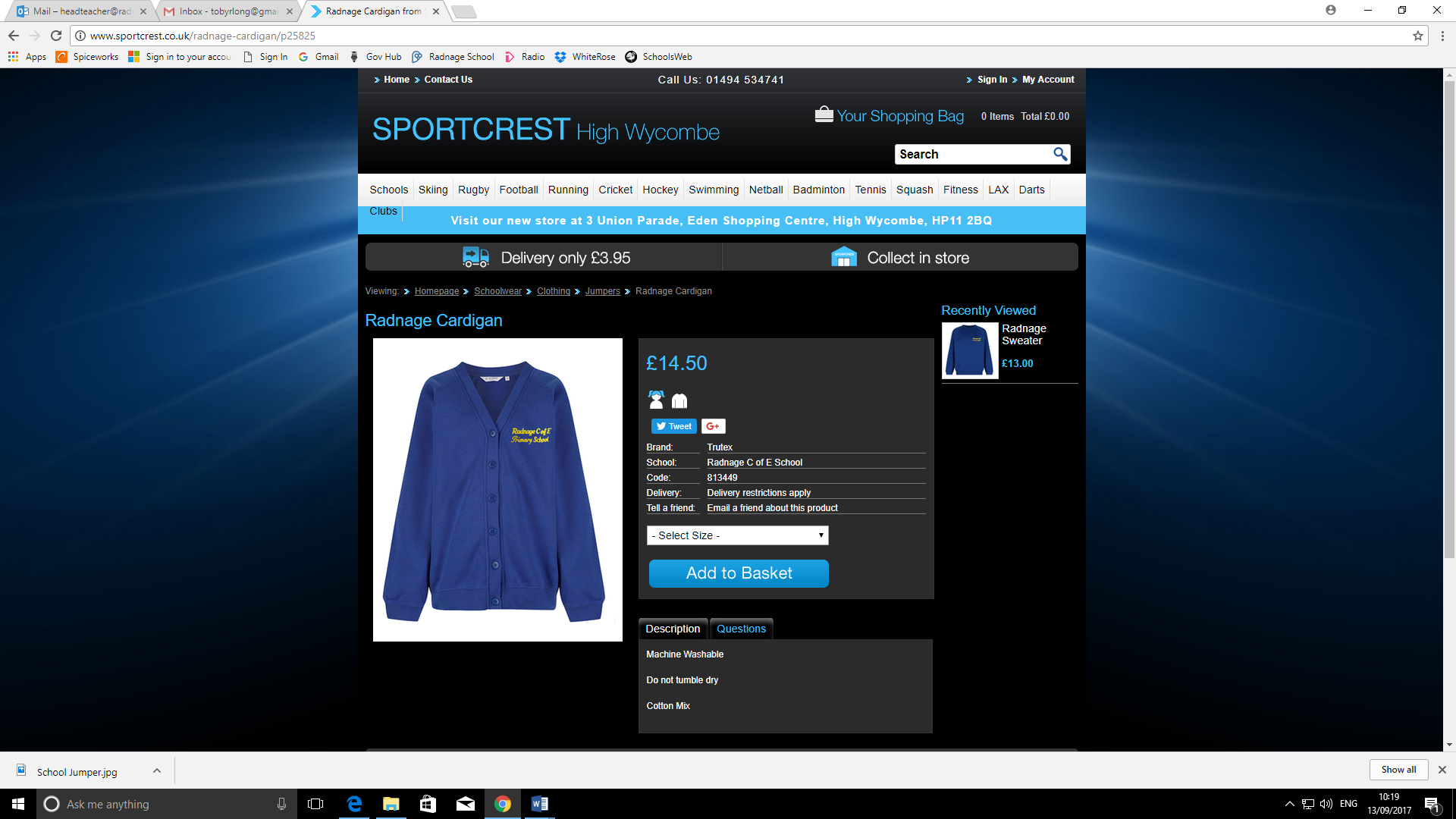 Children should have the appropriate following uniform:Royal blue sweatshirt/jumper or cardigan with school name logoWhite polo shirt or traditional shirtGrey trousers, shorts, skirt or pinafore dress Black school shoesWhite/grey/navy/black socks or tights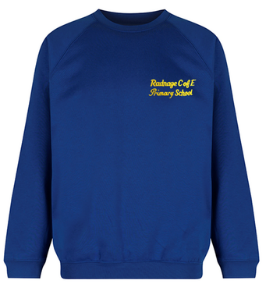 Blue and white gingham summer dress PE Kit (kept in school in named bag):Blue Shorts and dark coloured jugging bottoms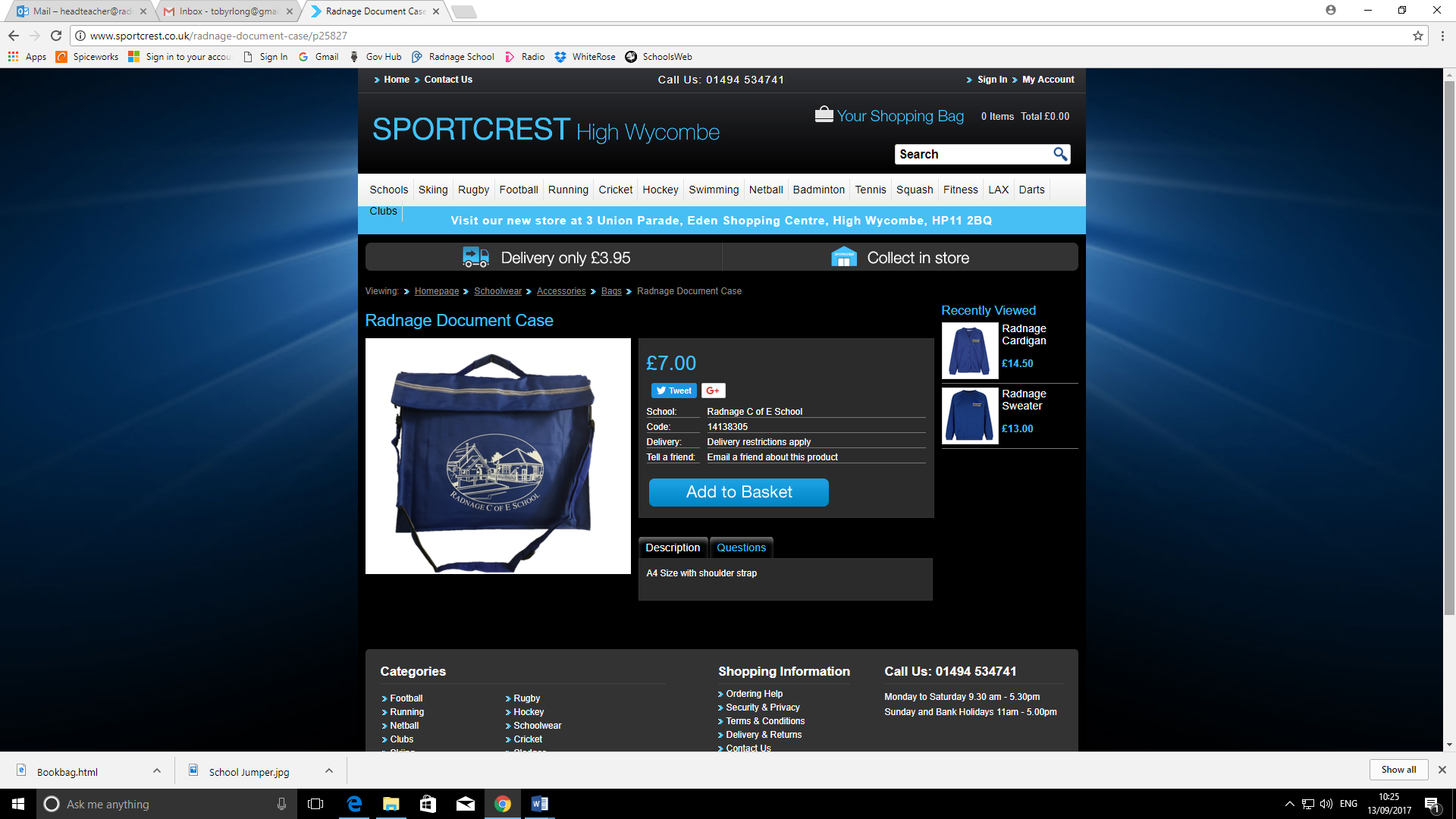 Red T-shirt/polo shirt  Plimsolls/trainers Children in Early Years and Key Stage 1 (Years Nursery/Reception/Year1/Year 2) should have a named book bag. Please ensure that your child has a suitable outdoor waterproof coat to wear. In colder weather children should have a hat, gloves and scarf if required. In hotter summer months, all children require a sun hat or cap.Children in Badgers and Badger Cubs should have a pair of named wellington boots kept in school. In addition we ask children in Otters and Hedgehogs (Years 1 & 2) to bring Forest School clothes to change into for their Forest School sessions – see separate letter. Jumpers, cardigans and book bags can be ordered from Sports Crest High Wycombe or online at http://www.sportcrest.co.uk/radnage-c-of-e-school/s20 All items of clothing should be clearly labelled with your child’s nameUniform Standards at Radnage Church of England SchoolAt Radnage School our standards regarding school uniform are based on the notion that school uniform supports effective teaching and learning since it:Promotes a sense of pride in the school in line with our visions and valuesIs practical and looks smartIdentifies the children with the school and encourages identity with the schoolEngenders a sense of community and belonging towards Radnage School Protects the children from social or peer pressures to dress in a particular wayEnsures that children of all races and backgrounds feel equal and welcomeSupports positive behaviour and disciplineFootwearThe school wants children to grow into healthy adults. We believe that it is dangerous for children to wear shoes that have platforms, open toes or high heels in school. School shoes must be black have straps or laces for both boys and girls. Boots should not be worn in school and children need to change out of boots into school shoes when they arrive at school. Children are encouraged to wear trainers and plimsolls for sports lessons. Sandals should not be worn in school. Nail varnish and make upNo nail varnish or make up is permitted to be worn in school. The parents of children arriving at school with nail varnish or make up will be asked to get it removed before their child comes to school. Hair and Hair AccessoriesAll children are requested to tie hair up where it is long enough to do so. Hair must be tied up for PE lessons. Non-regulation hairstyles are not part of the school uniform and should not be worn:No large hair bands, bobbles or bows are permittedHair shaved to the head and/or patterns cut into the hairHair that is long in parts and very short elsewhereHair that is dyed, either wholly or partlyNo beading is permittedJewelleryFor health and safety grounds we do not allow children to wear jewellery in school. The only exception to this rule is a watch. We discourage children from wearing earrings in school. However, for newly pierced earrings, we recommend that children have plain gold or silver studs. Parents should provide tape to cover these studs for PE lessons. This is to prevent injury. Role of Parents/Carers We request that parents support these rules on uniform standards. One of the responsibly of parents is to ensure their child has the correct uniform for school. The school welcomes children from all backgrounds and faith communities. If there are serious reasons, for example on religious grounds, why a parent may want their child to wear clothing that differs from the uniform; the school will look at such requests on a one to one basis. All items of clothing should be clearly labelled with your child’s name